Student AAsk your partner “ Has it got .......?” and try to draw your friends monster.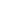 Answer your partner’s questions by looking at your monster.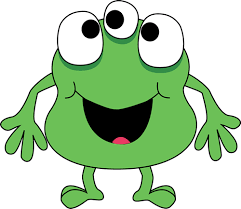 Student BAnswer your partner’s questions by looking at your monster.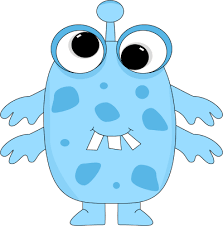 Ask your partner “ Has it got .......?” and try to draw your friends monster.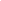 Name: ____________________________    Surname: ____________________________    Nber: ____   Grade/Class: _____Name: ____________________________    Surname: ____________________________    Nber: ____   Grade/Class: _____Name: ____________________________    Surname: ____________________________    Nber: ____   Grade/Class: _____Assessment: _____________________________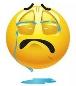 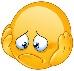 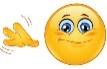 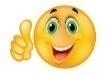 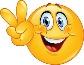 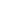 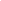 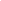 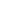 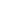 Date: ___________________________________________________    Date: ___________________________________________________    Assessment: _____________________________Teacher’s signature:___________________________Parent’s signature:___________________________